АДМИНИСТРАЦИЯ МИХАЙЛОВСКОГО РАЙОНААЛТАЙСКОГО КРАЯПОСТАНОВЛЕНИЕс. Михайловское15.03.2019											     № 101Руководствуясь  Федеральным законом от 06.10.2003 года №131-ФЗ «Об общих принципах организации местного самоуправления в Российской Федерации», Федеральным законом от 26.12.2008 года №294-ФЗ «О защите прав юридических лиц и индивидуальных предпринимателей при осуществлении государственного контроля (надзора) и муниципального контроля», ст.ст. 12, 13.1 Федерального закона от 08.11.2007 №257- ФЗ «Об автомобильных дорогах и о дорожной деятельности в Российской Федерации и о внесении изменений в отдельные законодательные акты Российской Федерации», Уставом муниципального образования Михайловский район Алтайского края:ПОСТАНОВЛЯЮ:1. Утвердить прилагаемый Административный регламент по исполнению Администрацией Михайловского района Алтайского края муниципальной функции «Осуществление муниципального контроля за сохранностью автомобильных дорог местного значения на территории муниципального образования Михайловский район Алтайского края». 2. Разместить настоящее постановление на официальном интернет-сайте Администрации Михайловского района Алтайского края.3. Контроль за исполнением постановления возложить на первого заместителя главы Администрации района Я.Э. Герлец.Глава района                                							Е.А. Юрьев                                                                  Утвержден постановлением                                                                                          Администрации Михайловского района Алтайского края                                                                                          от 15.03.2019 № 101      АДМИНИСТРАТИВНЫЙ РЕГЛАМЕНТПО ИСПОЛНЕНИЮ АДМИНИСТРАЦИЕЙ МИХАЙЛОВСКОГО РАЙОНА МУНИЦИПАЛЬНОЙ ФУНКЦИИ «Осуществление муниципального контроля за сохранностью автомобильных дорог местного значения на территории муниципального образованияМихайловский район Алтайского края»1. ОБЩИЕ ПОЛОЖЕНИЯ1.1. Вид муниципального контроля:муниципальный  контроль  за сохранностью автомобильных дорог местного значения на территории муниципального образования Михайловский район Алтайского края (далее – муниципальный контроль). 1.2. Наименование органа, осуществляющего муниципальный контроль:Управление по ЖКХ, строительству, транспортному обслуживанию, дорожной деятельности Администрации Михайловского района Алтайского края.1.3. Перечень нормативных правовых актов, регулирующих осуществление муниципального контроля:- Конституция Российской Федерации; - Федеральный  закон от  08.11.2007 №257-ФЗ «Об автомобильных дорогах и о дорожной деятельности в Российской Федерации и о внесении изменений в отдельные законодательные акты Российской Федерации»;- Федеральный закон от 10.12.1995 №196-ФЗ «О безопасности дорожного движения»;- Градостроительный кодекс Российской Федерации;- Жилищный  кодекс Российской Федерации;- Земельный кодекс Российской Федерации;- Федеральный закон от 25.10.2001г. №137-ФЗ «О введении в действие Земельного кодекса Российской Федерации»;- Федеральный закон от  06.10.2003г. №131-ФЗ «Об общих принципах организации местного самоуправления в Российской Федерации»;- Федеральный  закон от 26.12.2008 г. №294-ФЗ «О защите прав юридических лиц  и индивидуальных предпринимателей при осуществлении государственного контроля (надзора) и муниципального контроля»; - Постановление Правительства Российской Федерации от 30.06.2010 г. №489 «Об утверждении Правил подготовки органами государственного контроля (надзора) и органами муниципального контроля ежегодных планов проведения плановых проверок юридических лиц, индивидуальных предпринимателей»;- Приказ Минэкономразвития Российской Федерации от 30.04.2009г. №141 «О реализации положений Федерального закона «О защите прав юридических лиц и индивидуальных предпринимателей при осуществлении государственного контроля (надзора) и муниципального контроля»;- Устав муниципального образования Михайловский район Алтайского края;- Порядок осуществления муниципального контроля за обеспечением сохранности  автомобильных дорог местного значения на территории муниципального образования Михайловский район Алтайского края, утвержденного решением  Михайловского районного Собрания депутатов Алтайского края от 28.12.2018 № 52.1.4. Предмет муниципального контроля:обеспечение сохранности  автомобильных дорог местного значения и соблюдение юридическими лицами, индивидуальными предпринимателями, гражданами  (далее - проверяемые лица) обязательных требований, установленных законодательством  Российской Федерации и Алтайского края, а также муниципальными правовыми актами в отношении автомобильных дорог местного значения (далее – обязательные требования), расположенных  на территории муниципального образования Михайловский район Алтайского края (далее – район)1.5. Права  и  обязанности должностных лиц, осуществляющих муниципальный контроль.1.5.1. Должностные лица, осуществляющие муниципальный контроль, имеют право:1) запрашивать и  безвозмездно получать от проверяемых лиц и их представителей  документы, объяснения, сведения и другие материалы, связанные с использованием автомобильной дороги местного значения и необходимые для осуществления муниципального дорожного контроля, в том числе копии документов, удостоверяющих личность, копии свидетельств о регистрации в качестве юридического лица, копии свидетельств о присвоении индивидуального номера налогоплательщика;2) посещать организации и объекты в порядке, установленном законодательством Российской Федерации, при предъявлении служебного удостоверения и копии распоряжения Администрации района о проведении проверки;3) обращаться в органы внутренних дел за содействием в предотвращении или пресечении действий, препятствующих осуществлению муниципального дорожного контроля, а также в установлении лиц, виновных в нарушении обязательных требований, установленных в отношении автомобильных дорог;4) проводить визуальные обследования, а также исследования, испытания, экспертизы и другие мероприятия  по контролю  за сохранностью автомобильных дорог, используемых лицами, в отношении которых осуществляется контроль;5) составлять по результатам проверки  акты проверки соблюдения порядка содержания автомобильных дорог местного значения, порядка ремонта автомобильных дорог местного значения, порядка установления и использования полос отвода и придорожных полос автомобильных дорог местного значения, установленных муниципальными правовыми актами, требований по присоединению объектов дорожного сервиса, объектов другого  функционального  назначения к автомобильным дорогам местного значения и предоставлять указанные акты  для ознакомления  юридическим лицам, индивидуальным предпринимателям, в отношении которых проводилась проверка;6) выдавать предписания о прекращении нарушений обязательных требований, установленных в отношении автомобильных дорог местного значения, об устранении выявленных нарушений, о проведении мероприятий по обеспечению соблюдения обязательных требований с указанием сроков их исполнения;7) принимать меры по контролю за устранением выявленных нарушений и их предупреждению;8) направлять в соответствующие уполномоченные органы материалы о выявленных нарушениях  для решения вопросов о  привлечении виновных лиц к административной и иной ответственности в соответствии с действующим законодательством;9) осуществлять иные полномочия, предусмотренные действующим законодательством и муниципальными правовыми актами.1.5.2. Должностные лица, осуществляющие муниципальный контроль, обязаны:1) своевременно и в полной мере исполнять полномочия по предупреждению, выявлению и пресечению нарушений обязательных требований;2) соблюдать законодательство, муниципальные правовые акты, права и законные интересы проверяемых лиц;3) проводить проверку на основании распоряжения Администрации района о проведении проверки в соответствии с ее назначением;4) проводить проверку только во время исполнения служебных обязанностей, выездную проверку только при предъявлении служебных удостоверений, копии распоряжения Администрации района, а  в необходимых  случаях - копии документа о согласовании проведения проверки;5) не препятствовать проверяемому лицу либо его  уполномоченному представителю присутствовать при проведении проверки и давать разъяснения по вопросам, относящимся к предмету проверки;6) предоставлять проверяемому лицу, его уполномоченному представителю, присутствующим при проведении проверки, информацию и документы, относящиеся к предмету проверки;7) знакомить проверяемое лицо, его уполномоченного представителя с результатами проверки;8) учитывать при определении мер, принимаемых по фактам выявленных нарушений, соответствие указанных мер тяжести нарушений, их потенциальной опасности для жизни, здоровья людей, объектов культурного наследия (памятников истории и культуры) народов Российской Федерации, безопасности государства, для возникновения чрезвычайных ситуаций природного и техногенного характера, а также не допускать необоснованное ограничение прав и законных интересов граждан, в том числе индивидуальных предпринимателей и юридических лиц;9) доказывать обоснованность своих действий при их обжаловании проверяемыми лицами в порядке, установленном законодательством Российской Федерации;10) соблюдать сроки проведения проверки, установленные Федеральным законом «О защите прав юридических лиц и индивидуальных предпринимателей при осуществлении государственного контроля (надзора) и муниципального контроля»;11) не требовать от проверяемых лиц документы и иные сведения, представление которых не предусмотрено законодательством Российской Федерации, Алтайского края, муниципальными правовыми актами;12) перед началом проведения выездной проверки по просьбе проверяемого лица, его уполномоченного представителя ознакомить их с положениями административного регламента, в соответствии с которым проводится проверка;13) осуществлять запись о проведенной проверке в журнале учета проверок юридических лиц и индивидуальных предпринимателей.1.6. Права и обязанности лиц, в отношении которых осуществляется муниципальный контроль.1.6.1. Проверяемые лица или  их уполномоченные представители при проведении проверки имеют право:а) непосредственно присутствовать при проведении проверки, давать объяснения по вопросам, относящимся к предмету проверки;б) получать от должностных лиц, проводящих проверку, информацию, которая относится к предмету проверки и предоставление которой предусмотрено Федеральным законом от 26.12.2008 №294-ФЗ «О защите прав юридических лиц и индивидуальных предпринимателей при осуществлении государственного контроля (надзора) и муниципального контроля»;в) знакомиться с результатами проверки и указывать в акте проверки о своем ознакомлении с результатами проверки, согласии или несогласии с ними, а также с отдельными действиями должностных лиц, осуществляющих муниципальный контроль;г) обжаловать действия (бездействие) должностных лиц, осуществляющих муниципальный контроль, повлекшие за собой нарушение прав проверяемых лиц во внесудебном и (или) судебном порядке в соответствии с законодательством Российской Федерации.1.6.2. При проведении проверки в рамках межведомственного информационного взаимодействия запрашиваются следующие документы и (или) информация:от Федеральной налоговой службы:сведения из Единого государственного реестра юридических лиц;сведения из Единого государственного реестра индивидуальных предпринимателей;от Федеральной службы государственной регистрации, кадастра и картографии:выписку из Единого государственного реестра недвижимости об объекте недвижимости.1.6.3. Проверяемые лица, их уполномоченные представители при проведении проверок обязаны:а) присутствовать лично или обеспечить присутствие уполномоченных представителей, ответственных за организацию и проведение мероприятий по выполнению обязательных требований и требований, установленных муниципальными правовыми актами;б) не препятствовать должностным лицам, осуществляющим муниципальный контроль за сохранностью автомобильных дорог, в проведении мероприятий по контролю;в) обеспечить  доступ  проводящих  выездную  проверку должностных лиц и участвующих  в  выездной  проверке  экспертов,  представителей экспертных организаций на территорию, в используемые юридическим лицом, индивидуальным  предпринимателем, гражданином при осуществлении деятельности здания, строения, сооружения, помещения, к используемым ими оборудованию, подобным объектам;г) представлять должностным лицам, осуществляющим муниципальный контроль, информацию  и документы, представление которых предусмотрено действующим законодательством.1.6.4. Проверяемые лица, их уполномоченные представители, допустившие нарушение действующего законодательства Российской Федерации, правовых актов Алтайского края, муниципальных правовых актов Михайловского района, необоснованно препятствующие проведению проверок, уклоняющиеся от проведения проверок и (или) не исполняющие в установленный срок предписаний об устранении выявленных нарушений обязательных требований или требований, установленных муниципальными правовыми актами, несут ответственность в соответствии с законодательством Российской Федерации.1.7. Взаимодействие органов муниципального контроля при организации и проведении проверок.Органы муниципального контроля при организации и проведении проверок запрашивают и получают на безвозмездной основе, в том числе в электронной форме, документы и (или) информацию, включенные в определенный Правительством Российской Федерации перечень органов местного самоуправления либо подведомственных органам местного самоуправления организаций, в распоряжении которых находятся эти документы и (или) информация, в рамках межведомственного информационного взаимодействия в сроки и порядке, которые установлены Правительством Российской Федерации.Запрос документов и (или) информации, содержащих сведения, составляющие налоговую или иную охраняемую законом тайну, в рамках межведомственного информационного взаимодействия допускается при условии, что проверка соответствующих сведений обусловлена необходимостью установления факта соблюдения юридическими лицами, индивидуальными предпринимателями обязательных требований и предоставление указанных сведений предусмотрено федеральным законом.Передача  в  рамках межведомственного информационного взаимодействия документов  и (или) информации, их раскрытие, в том числе ознакомление с ними в случаях, предусмотренных настоящим Федеральным законом, осуществляются с учетом требований законодательства Российской Федерации о государственной и иной охраняемой законом тайне.1.8. Результат осуществления муниципального контроля:составление  акта  проверки  соблюдения обязательных требований  в двух экземплярах по форме, установленной приказом Минэкономразвития РФ от 30.04.2009  № 141,  к  которому  в  случае  выявления достаточных данных, указывающих на нарушение сохранности  автомобильных дорог местного значения и обязательных требований,  прилагаются  фототаблицы  с нумерацией каждого фотоснимка, замеры и иная  информация, подтверждающая или опровергающая  наличие такого нарушения;в случае выявления нарушения проверяемым лицом обязательных требований выдача  предписания  проверяемому лицу об устранении выявленных нарушений  обязательных требований с указанием сроков их устранения и (или) о проведении мероприятий по предотвращению причинения вреда жизни, здоровью людей, вреда животным, растениям, окружающей среде, объектам культурного наследия (памятникам истории и культуры) народов Российской Федерации, безопасности государства, имуществу физических и юридических лиц, государственному или муниципальному имуществу, предупреждению возникновения чрезвычайных ситуаций природного и техногенного характера, а также других мероприятий, предусмотренных действующим  законодательством;принятие мер по недопущению причинения вреда или прекращению его причинения вплоть до временного запрета деятельности юридического лица, его филиала, представительства, структурного подразделения, индивидуального предпринимателя в порядке, установленном Кодексом Российской Федерации об административных правонарушениях;в случае выявления в ходе проведения проверки  нарушений обязательных требований, за которые предусмотрена административная ответственность, привлечение к такой ответственности в соответствии с действующим  законодательством;принятие  мер  по контролю за устранением выявленных нарушений обязательных требований, их предупреждению, предотвращению возможного причинения вреда жизни, здоровью граждан, вреда животным, растениям, окружающей среде, объектам культурного наследия (памятникам истории и культуры) народов Российской Федерации, обеспечению безопасности государства, предотвращению возникновения чрезвычайных ситуаций природного и техногенного характера, а также других мероприятий,  предусмотренных  действующим  законодательством.2. ТРЕБОВАНИЯ К ПОРЯДОКУ ОСУЩЕСТВЛЕНИЯМУНИЦИПАЛЬНОГО КОНТРОЛЯ.2.1. Порядок информирования об осуществлении муниципального контроля.2.1.1. Информация о месте нахождения и графике работы управления по ЖКХ, строительству, транспортному обслуживанию, дорожной деятельности Администрации Михайловского района Алтайского края:Почтовый адрес и местонахождение: 658960, Алтайский край, Михайловский район, с. Михайловское, ул. Садовая, 15. Телефон: 8 (385 70) 22401.Официальный сайт Администрации Алтайского района: http://mhlaltay.ru/  e-mail: adm01227@alregn.ru График работы:понедельник - пятница: 09.00 - 17.00;перерыв: 13.00 - 14.00;суббота, воскресенье - выходные дни.2.1.2. Основные требования к информированию заявителей:достоверность предоставляемой информации;четкость в изложении информации;полнота информирования;удобство и доступность получения информации;оперативность предоставления информации.2.1.3. Информация о порядке осуществления муниципального контроля предоставляется:- в Администрации Михайловского района Алтайского края при непосредственном обращении заинтересованных лиц;- с использованием средств телефонной связи;- по письменным обращениям в Администрацию Михайловского района Алтайского края;- путем размещения информации на официальном сайте Администрации Михайловского района Алтайского края в информационно-телекоммуникационной сети «Интернет».2.1.4. При ответах по телефону и устных обращениях должностные лица, осуществляющие муниципальный контроль, в вежливой (корректной) форме, подробно, со ссылками на соответствующие нормативные правовые акты, информируют обратившихся по интересующим их вопросам. Ответ по телефону должен начинаться с информации о наименовании органа, в который позвонил гражданин, фамилии, имени, отчестве и должности должностного лица, ответившего на телефонный звонок.           При невозможности должностного лица, принявшего звонок, самостоятельно ответить на поставленные вопросы, обратившемуся гражданину должен быть сообщен телефонный номер, по которому можно получить необходимую информацию.2.1.5. При обращении за информацией заявителя лично должностные лица, обеспечивающие осуществление муниципального контроля, обязаны принять его в соответствии с графиком приема посетителей. Продолжительность приема при личном обращении - 10 минут. Время ожидания в очереди при личном обращении не должна превышать 15 минут.2.1.6. Если для подготовки ответа требуется продолжительное время, должностные лица, осуществляющие устное информирование, предлагают заявителю обратиться за необходимой информацией в письменной форме, либо назначить другое  удобное  для  заявителя  время  для  устного  информирования в соответствии с графиком приема посетителей.2.1.7. При  обращении за информацией в письменной форме ответ подготавливается в срок, не превышающий  30 дней с момента регистрации обращения и направляется в виде почтового отправления в адрес заявителя.В исключительных случаях, а также при направлении запроса государственным органам, другим органам местного самоуправления, для получения необходимых для рассмотрения обращения документов и материалов, длительности проведения проверки должностные лица органа муниципального контроля вправе продлить срок рассмотрения обращения не более чем на 30 дней, уведомив заявителя о продлении срока рассмотрения.2.1.8. Если в обращении не указана фамилия заявителя, направившего обращение, почтовый адрес, по которому должен быть направлен ответ, обращение остается без ответа.Если текст обращения не поддается прочтению, ответ на обращение не подготавливается, о чем сообщается заявителю, его направившему, если его фамилия и почтовый адрес поддаются прочтению.Обращения, содержащие нецензурные либо оскорбительные выражения, угрозы жизни, здоровью и имуществу специалиста, а также членов его семьи, оставляются без ответа по существу поставленных в нем вопросов.Если в обращении содержится вопрос, на который заявителю многократно давались письменные ответы по существу в связи с ранее направляемыми запросами, и при этом в обращении не приводятся новые доводы или обстоятельства, главой Администрации района, принимается решение о безосновательности очередного обращения и прекращении переписки с заявителем по данному вопросу при условии, что указанное и ранее направляемые обращения направлялись в один и тот же орган, обеспечивающий осуществление муниципального контроля. О данном решении заявитель уведомляется письменно.Письменные обращения, содержащие вопросы, решение которых не входит в компетенцию Администрации Михайловского района, направляются в течение семи дней со дня их регистрации в соответствующий орган или соответствующему должностному лицу, в компетенцию которого входит решение поставленных в обращении вопросов, с уведомлением заявителя о переадресации обращения.2.2. Муниципальный контроль осуществляется на безвозмездной основе.2.3. Проверка проводится на основании распоряжения главы района, типовая форма которого утверждена приказом Министерства экономического развития Российской Федерации от 30 апреля 2009 г. №141 «О реализации положений Федерального закона «О защите прав юридических лиц и индивидуальных предпринимателей при осуществлении государственного контроля (надзора) и муниципального контроля».Проверка может проводиться только должностными лицами, которые указаны в распоряжении главы района.Заверенные печатью копии распоряжения главы района вручаются под роспись проверяемым лицам или их уполномоченным представителям должностными лицами,  осуществляющими муниципальный контроль, одновременно с предъявлением служебного удостоверения. По требованию проверяемых лиц должностные лица  обязаны представить информацию об экспертах, экспертных организациях в целях подтверждения своих полномочий.По просьбе проверяемых лиц или их уполномоченных представителей должностные лица, осуществляющие муниципальный контроль, обязаны ознакомить подлежащих проверке лиц с административным  регламентом осуществления муниципального контроля и порядком его проведения.2.4. Ограничения при проведении проверки.При проведении проверки должностные лица органа муниципального контроля не вправе:осуществлять плановую или внеплановую выездную проверку в случае отсутствия при ее проведении руководителя, иного должностного лица или уполномоченного представителя юридического лица, индивидуального предпринимателя, его уполномоченного представителя, за исключением случая проведения такой проверки по основанию, предусмотренному подпунктом «б» пункта 2 части 2 статьи 10 Федерального закона от 26.12.2008 №294-ФЗ «О защите прав юридических лиц и индивидуальных предпринимателей при осуществлении государственного контроля (надзора) и муниципального контроля»;требовать от юридического лица, индивидуального предпринимателя представления документов и (или) информации, включая разрешительные документы, имеющиеся в распоряжении иных органов, органов местного самоуправления либо подведомственных органам местного самоуправления организаций, включенные в определенный Правительством Российской Федерации перечень;требовать от юридического лица, индивидуального предпринимателя представления информации, которая была представлена ранее в соответствии с требованиями законодательства Российской Федерации и (или) находится в муниципальных информационных системах, реестрах и регистрах.2.5. Срок осуществления муниципального контроля.2.5.1. Общий срок проведения проверок (плановых и внеплановых) не может превышать 20 рабочих дней, а в отношении одного субъекта малого предпринимательства общий срок проведения плановых выездных проверок не может превышать пятьдесят часов для малого предприятия и пятнадцать часов для микропредприятия в год.2.5.2. В исключительных случаях, связанных с необходимостью проведения сложных и (или) длительных исследований, испытаний, специальных экспертиз и расследований на основании мотивированных предложений должностных лиц органа муниципального контроля, проводящих выездную плановую проверку, срок проведения выездной плановой проверки может быть продлен главой района, но не  более чем на двадцать рабочих  дней, а в отношении малых предприятий не более чем на пятьдесят часов, микропредприятий не более чем на пятнадцать часов.2.5.3. В случае необходимости при проведении плановых выездных проверок, получения документов и (или) информации в рамках межведомственного информационного взаимодействия проведение проверки может быть приостановлено руководителем (заместителем руководителя) органа муниципального контроля на срок, необходимый для осуществления межведомственного информационного взаимодействия, но не более чем на десять рабочих дней. Повторное приостановление проведения проверки не допускается.На период действия  срока приостановления  проведения проверки приостанавливаются связанные с указанной проверкой действия органа муниципального контроля на территории, в зданиях, строениях, сооружениях, помещениях, на иных объектах субъекта малого предпринимательства.         2.6. Оформление результатов проверки осуществляется непосредственно после проведения проверки.         2.7.  Проверка  исполнения  предписания  проводится  в течение        10 дней после истечения срока на устранение нарушений.3. АДМИНИСТРАТИВНЫЕ ПРОЦЕДУРЫ.3.1. Осуществление муниципального контроля включает в себя следующие административные процедуры:         формирование плана проверок;         проведение плановых и внеплановых проверок;         проведение документарных и выездных проверок;         организация проверки;         оформление результатов проверок;         принятие мер по выявленным нарушениям.          3.2. Формирование плана проверок.         3.2.1. Ежегодный план проведения плановых проверок  в отношении проверяемых лиц (далее – план проверок) формируется  и  утверждается начальником Управления  до 1 ноября года, предшествующего году проведения плановых проверок.         3.2.2.  Основанием  для  включения  плановой  проверки  в  план проверок  является истечение трех лет со дня:государственной регистрации юридического лица, индивидуального предпринимателя;окончания проведения последней плановой проверки юридического лица,
индивидуального предпринимателя.         3.2.3. В планах проверок указываются следующие сведения:наименования юридических лиц (их филиалов, представительств, обособленных структурных подразделений), фамилии, имена, отчества индивидуальных предпринимателей, деятельность которых подлежит плановым проверкам, места нахождения юридических лиц (их филиалов, представительств, обособленных структурных подразделений) или места жительства индивидуальных предпринимателей и места фактического осуществления ими своей деятельности;цель и основание проведения каждой плановой проверки;дата начала и сроки проведения каждой плановой проверки;наименование органа, осуществляющего конкретную плановую проверку (при проведении плановой проверки Администрацией района совместно с органами государственного контроля (надзора) указываются наименования всех участвующих в такой проверке органов).3.2.4.  В срок до 1 сентября года, предшествующего году проведения плановых проверок, Администрация района  направляет проект плана проверок в прокуратуру Михайловского района.В  срок  до 1 ноября года, предшествующего году проведения плановых проверок,   Управление направляет в прокуратуру утвержденный  план проверок.3.2.5.  Утвержденный  план  проверок доводится до сведения заинтересованных лиц посредством его размещения на сайте Администрации района в информационно-телекоммуникационной сети «Интернет» в срок до 31 декабря года, предшествующего году проведения проверок, за исключением сведений, распространение которых ограничено или запрещено в соответствии с законодательством Российской Федерации.3.3. Проведение плановых и внеплановых проверок.3.3.1. Основанием  для проведения  плановой  проверки  является план проверок.3.3.2. Предметом плановой проверки является соблюдение юридическим лицом, индивидуальным предпринимателем обязательных требований и требований, установленных муниципальными нормативно-правовыми актами.3.3.3.  Плановая  проверка  проводится  в  форме  документарной  проверки и (или) выездной проверки.3.3.4. Плановые  проверки  проводятся  не  чаще чем один раз в три года, если  иное не предусмотрено  частями  9  и  9.3. Федерального закона от 26.12.2008 №294-ФЗ «О защите прав юридических лиц и индивидуальных предпринимателей  при  осуществлении  государственного контроля (надзора) и муниципального контроля».3.3.5. О проведении плановой проверки юридическое лицо, индивидуальный предприниматель уведомляются не  позднее чем за три рабочих дня до начала ее проведения посредством направления копии распоряжения Администрации района  о       проведении    плановой    проверки    заказным    почтовым отправлением с уведомлением о вручении или иным доступным способом.3.3.6. Основаниями для проведения внеплановой проверки юридических лиц, индивидуальных предпринимателей являются:1) истечение срока исполнения юридическим лицом, индивидуальным
предпринимателем ранее выданного предписания об устранении выявленного
нарушения обязательных требований;2) требование прокурора о проведении внеплановой проверки в рамках надзора за исполнением законов по поступившим в органы прокуратуры материалам и обращениям;3) поступление в Администрацию района  либо в Управление обращений и заявлений  граждан, в том числе индивидуальных  предпринимателей, юридических лиц, информации от органов государственной власти, органов местного самоуправления, из средств массовой информации о следующих фактах:а)       возникновение  угрозы  причинения  вреда  жизни, здоровью  граждан, вреда животным, растениям, окружающей среде, объектам культурного наследия  (памятникам истории и культуры) народов Российской Федерации, безопасности государства, а также  угрозы  чрезвычайных  ситуаций  природного и техногенного характера;б)      причинение вреда жизни, здоровью граждан, вреда животным, растениям, окружающей среде, объектам культурного наследия (памятникам истории  и культуры) народов Российской Федерации, безопасности государства, а также
возникновение чрезвычайных ситуаций природного и техногенного характера;в)      нарушение прав потребителей (в случае обращения граждан, права
которых нарушены). Обращения и заявления, не  содержащие такой информации, а также обращения и заявления, не  позволяющие  установить  обратившееся лицо,  не могут служить основанием для проведения внеплановой проверки. 3.3.7. Предметом внеплановой проверки является соблюдение юридическим лицом, индивидуальным предпринимателем в процессе осуществления деятельности обязательных требований и требований, установленных муниципальными правовыми актами, выполнение предписаний органов государственного контроля (надзора), органов муниципального контроля, проведение мероприятий по предотвращению причинения вреда жизни, здоровью граждан, вреда животным, растениям, окружающей среде, по обеспечению безопасности государства, по предупреждению возникновения чрезвычайных ситуаций природного и техногенного характера, по ликвидации последствий причинения такого вреда.3.3.8.  Внеплановая  проверка  проводится  в  форме  документарной  проверки и (или) выездной проверки.3.3.9. Внеплановая выездная проверка юридических лиц, индивидуальных предпринимателей может быть проведена по основаниям, указанным в пункте 3.3.6.  настоящего Административного регламента,  после  согласования  с  прокуратурой  Михайловского района. 3.3.10. Если основанием для проведения внеплановой выездной проверки является причинение вреда жизни, здоровью граждан, вреда животным, растениям, окружающей среде, объектам культурного наследия (памятникам истории и культуры) народа Российской Федерации, безопасности государства, а также возникновение чрезвычайных ситуаций природного и техногенного характера, обнаружение нарушений обязательных требований, в момент совершения таких нарушений в связи с необходимостью принятия неотложных мер Администрация района вправе приступить к проведению внеплановой  выездной   проверки  незамедлительно с  извещением   прокуратуры Михайловского района  о  проведении    мероприятий    по    контролю    посредством направления документов, предусмотренных частями 6 и 7 статьи 10 Федерального закона «О защите прав юридических лиц и индивидуальных предпринимателей при осуществлении государственного контроля (надзора) и муниципального контроля», в прокуратуру в течение двадцати четырех часов.3.3.11. В день подписания распоряжения о проведении внеплановой выездной проверки юридического лица или индивидуального предпринимателя в целях согласования ее Управление представляет либо направляет заказным почтовым отправлением с уведомлением о вручении или в форме электронного документа, подписанного электронной цифровой подписью, в орган прокуратуры по месту осуществления деятельности юридического лица, индивидуального предпринимателя заявление о согласовании проведения внеплановой выездной проверки.3.3.12. К заявлению прилагаются распоряжение о проведении внеплановой выездной проверки и документы, которые содержат сведения, послужившие основанием ее проведения.3.3.13. Решение прокурора или его заместителя о согласовании проведения внеплановой выездной проверки либо об отказе в согласовании ее проведения оформляется в письменной форме в двух экземплярах, один из которых в день принятия решения представляется либо направляется заказным почтовым отправлением с уведомлением о вручении или в форме электронного документа, подписанного электронной цифровой подписью, в Администрацию Михайловского района. 3.3.14. О проведении внеплановой выездной проверки, за исключением внеплановой выездной проверки, основания, проведения которой указаны в п. 3.3.3 настоящего Административного регламента, юридическое лицо или индивидуальный предприниматель уведомляются Управлением не менее чем за двадцать четыре часа до начала ее проведения любым доступным способом.3.3.15. В случае если в результате деятельности юридического лица, индивидуального предпринимателя причинен или причиняется вред жизни, здоровью граждан, вред животным, растениям, окружающей среде, объектам культурного наследия (памятникам истории и культуры) народов Российской Федерации, безопасности государства, а также возникли или могут возникнуть чрезвычайные ситуации природного и техногенного характера, предварительное уведомление юридических лиц, индивидуальных предпринимателей о начале проведения внеплановой выездной проверки не требуется.3.3.16. По результатам проверки юридических лиц и индивидуальных предпринимателей должностные лица, осуществляющие муниципальный контроль,  составляют акт в двух экземплярах по форме, установленной приказом Минэкономразвития РФ от 30.04.2009 №141.3.3.17. Внеплановые проверки в отношении граждан проводятся по истечении срока исполнения ранее выданного предписания об устранении выявленного нарушения обязательных требований, а также в случаях:обращения органов государственной власти, органов местного самоуправления, юридических лиц, индивидуальных предпринимателей, граждан о нарушении обязательных требований, возникновении угрозы причинения вреда жизни, здоровью граждан, вреда животным, растениям, окружающей среде,  объектам культурного наследия (памятникам истории и культуры) народов Российской Федерации;угрозы чрезвычайных ситуаций природного и техногенного характера;причинения  вреда жизни, здоровью граждан, вреда животным, растениям, окружающей среде, объектам культурного наследия (памятникам истории и культуры) народов Российской Федерации, а также возникновение чрезвычайных ситуаций природного и техногенного характера.3.4. Проведение документарных и выездных проверок.3.4.1. Предметом документарной проверки являются сведения, содержащиеся  в документах, устанавливающих организационно-правовую форму, права и обязанности проверяемых лиц, документы, используемые при осуществлении их деятельности, а также сведения, содержащиеся в указанных документах  и связанные с исполнением ими обязательных требований.3.4.2. В процессе проведения документарной проверки должностные лица,  осуществляющие  муниципальный  контроль,  в  первую очередь рассматривают  документы проверяемых лиц, имеющиеся в распоряжении Администрации района, а также акты предыдущих проверок и иные документы о результатах осуществленного в отношении них муниципального контроля.3.4.3. В случае,  если достоверность сведений, содержащихся в документах, имеющихся в распоряжении Администрации района, вызывает обоснованные сомнения, либо эти сведения не позволяют оценить исполнение проверяемыми лицами  обязательных требований или требований, установленных муниципальными правовыми актами,  Администрация направляет в адрес проверяемых лиц мотивированный запрос с требованием представить иные необходимые для рассмотрения в ходе проведения документарной проверки документы. К запросу прилагается заверенная надлежащим образом копия распоряжения о проведении документарной проверки.3.4.4. В течение десяти рабочих дней со дня получения мотивированного запроса проверяемое лицо  обязано направить в Администрацию Михайловского района указанные в запросе документы.3.4.5. Указанные в запросе документы представляются в виде копий, заверенных печатью (при ее наличии) и соответственно подписью лица, уполномоченного действовать от проверяемого лица. Проверяемое лицо вправе представить указанные в запросе документы в форме электронных документов в порядке, определяемом Правительством Российской Федерации.3.4.6. В случае,  если  в ходе документарной   проверки выявлены ошибки и (или) противоречия в представленных проверяемым лицом документах, либо несоответствие сведений, содержащихся в этих документах, сведениям, содержащимся в имеющихся у Администрации района документах и (или) полученным в ходе осуществления муниципального земельного контроля, информация об этом направляется проверяемым лицам с требованием представить в течение десяти рабочих дней необходимые пояснения в письменной форме.3.4.7. При проведении документарной проверки должностное лицо, осуществляющее муниципальный контроль, обязано рассмотреть представленные проверяемым лицом  пояснения и документы, подтверждающие достоверность ранее представленных документов.3.4.8. В случае,  если  после  рассмотрения  представленных пояснений и документов, либо  при  отсутствии  пояснений выявлены признаки нарушения обязательных требований  или  требований, установленных муниципальными правовыми актами, должностные лица, осуществляющие муниципальный контроль,  вправе  провести  выездную  проверку.3.4.9. Предметом  выездной  проверки  являются содержащиеся в документах проверяемого лица сведения, а также соответствие их работников, состояние используемых указанными лицами при осуществлении деятельности территорий, зданий, строений, сооружений, помещений, оборудования, подобных объектов, транспортных средств, производимые и реализуемые юридическим лицом, индивидуальным  предпринимателем товары (выполняемая работа, предоставляемые услуги) и принимаемые ими меры по исполнению обязательных требований.3.4.10. Выездная проверка (как плановая, так и внеплановая) проводится по месту нахождения юридического лица, месту осуществления деятельности индивидуального предпринимателя и (или) по месту фактического осуществления их деятельности.3.4.11. Выездная  проверка  проводится  в  случае, если  при документарной проверке не представляется возможным:1) удостовериться в полноте и достоверности сведений, содержащихся в уведомлении о начале осуществления отдельных видов предпринимательской деятельности и иных имеющихся в распоряжении органа муниципального контроля документах проверяемого лица;2) оценить соответствие деятельности юридического лица, индивидуального предпринимателя обязательным требованиям, без проведения соответствующего мероприятия по контролю.3.4.12. Выездная проверка начинается с предъявления служебного удостоверения должностными лицами, осуществляющими муниципальный контроль, обязательного ознакомления лица,  уполномоченного представлять проверяемое лицо, с распоряжением главы района о назначении выездной проверки  и с полномочиями проводящих выездную проверку лиц, а также с целями, задачами, основаниями проведения выездной проверки, видами и объемом мероприятий  по контролю, составом экспертов, представителями экспертных организаций, привлекаемых  к выездной проверке, со сроками  и с условиями ее проведения.3.5. Организация проверки.3.6.1. Проверка  проводится на основании распоряжения  главы района, форма которого утверждена приказом Минэкономразвития РФ от 30.04.2009 №141.3.6.2. Проверка может проводиться только должностным лицом или должностными лицами, которые указаны  в распоряжении главы района.3.6.3. В распоряжении главы района указываются:наименование органа;фамилии, имена, отчества, должности должностного лица или
должностных лиц, уполномоченных на проведение проверки, а также
привлекаемых к проведению проверки экспертов, представителей экспертных
организаций;наименование юридического лица или фамилия, имя, отчество индивидуального предпринимателя, гражданина, проверка которых проводится, места нахождения юридического лица (их филиалов, представительств, обособленных структурных подразделений) или место жительства индивидуального предпринимателя (гражданина) и места фактического осуществления ими деятельности;цели, задачи, предмет проверки и срок ее проведения;правовые основания проведения проверки, в том числе подлежащие
проверке  обязательные требования;сроки проведения и перечень мероприятий по контролю, необходимые для
достижения целей и задач проведения проверки;перечень     административных      регламентов     по     осуществлению муниципального контроля;перечень документов, представление которых проверяемым лицом  необходимо для достижения целей и задач проведения проверки;даты начала и окончания проведения проверки.3.6.4. Заверенные печатью копии распоряжения главы района вручаются должностными лицами, осуществляющими муниципальный контроль, под роспись проверяемому лицу либо его уполномоченному представителю  одновременно с предъявлением служебных удостоверений. По требованию проверяемых лиц должностные лица, осуществляющие муниципальный контроль,  обязаны представить информацию о представляемом им органе муниципального контроля, а также об экспертах, экспертных организациях в целях подтверждения своих полномочий. 3.6.5. По  просьбе проверяемого лица либо его уполномоченного представителя должностные лица, осуществляющие муниципальный контроль,  обязаны  ознакомить подлежащих проверке лиц с административными регламентами проведения проверочных мероприятий и порядком их проведения на объектах, используемых проверяемыми лицами.3.7. Оформление результатов проверки.3.7.1. По результатам проведения проверки  составляется акт проверки в двух экземплярах, типовая форма  которого утверждена приказом  Министерства экономического развития  Российской Федерации от 30 апреля 2009 г. №141 «О реализации положений Федерального закона «О защите прав юридических лиц и индивидуальных предпринимателей при осуществлении государственного контроля (надзора) и муниципального контроля».Акт проверки составляется должностными лицами, осуществляющими муниципальный контроль, которые указаны в распоряжении о проведении проверки. 3.7.2. К акту проверки прилагаются материалы, документы или их копии, относящиеся к предмету проверки, а  в случае выявления достаточных данных, указывающих на нарушение обязательных требований,  прилагаются  фототаблицы с нумерацией каждого фотоснимка, замеры площади земельного участка (при наличии) и иная  информация, подтверждающая или опровергающая  наличие  такого нарушения.3.7.3. Акт проверки оформляется непосредственно после ее завершения в двух экземплярах, один из которых с копиями приложений вручается проверяемому лицу либо его уполномоченному представителю под расписку об ознакомлении либо об отказе в ознакомлении с актом проверки. В случае отсутствия руководителя, иного должностного лица или уполномоченного представителя юридического лица, индивидуального предпринимателя, его уполномоченного представителя, а также в случае отказа проверяемого лица дать расписку об ознакомлении либо об отказе в ознакомлении с актом проверки акт направляется заказным почтовым отправлением с уведомлением о вручении, которое приобщается к экземпляру акта проверки, хранящемуся в деле органа муниципального контроля. При наличии согласия проверяемого лица на осуществление взаимодействия в электронной форме в рамках муниципального контроля акт проверки может быть направлен в форме электронного документа, подписанного усиленной квалифицированной электронной подписью лица, составившего данный акт, руководителю, иному должностному лицу или уполномоченному представителю юридического лица, индивидуальному предпринимателю, его уполномоченному представителю. При этом акт, направленный в форме электронного документа, подписанного усиленной квалифицированной электронной подписью лица, составившего данный акт, проверяемому лицу способом, обеспечивающим подтверждение получения указанного документа, считается полученным проверяемым лицом.3.7.4. В случае, если для составления акта проверки необходимо получить заключения по результатам проведенных исследований, испытаний, специальных расследований, экспертиз, акт проверки составляется в срок, не превышающий трех рабочих дней после завершения мероприятий по контролю, и вручается проверяемому лицу либо его уполномоченному представителю под расписку, либо направляется заказным почтовым отправлением с уведомлением о вручении и (или) в форме электронного документа, подписанного усиленной квалифицированной электронной подписью лица, составившего данный акт (при условии согласия проверяемого лица на осуществление взаимодействия в электронной форме в рамках муниципального контроля), способом, обеспечивающим подтверждение получения указанного документа. При этом уведомление о вручении и (или) иное подтверждение получения указанного документа приобщаются к экземпляру акта проверки, хранящемуся в деле органа муниципального контроля.3.7.5. В случае если для проведения внеплановой выездной проверки требовалось  согласование ее проведения с органом прокуратуры, копия акта проверки направляется в орган прокуратуры, которым принято решение о согласовании проведения проверки, в течение пяти рабочих дней со дня составления акта проверки.3.7.6. Результаты проверки, содержащие информацию, составляющую государственную, коммерческую, служебную, иную тайну, оформляются с соблюдением требований, предусмотренных законодательством Российской Федерации.3.7.7. Должностные лица органа муниципального контроля при проведении проверки обязаны знакомить проверяемое лицо либо его уполномоченного представителя с документами и (или) информацией, полученными в рамках межведомственного информационного взаимодействия.3.7.8. Юридические лица, индивидуальные предприниматели вправе вести журнал  учета проверок  по типовой форме, установленной федеральным органом исполнительной власти, уполномоченным Правительством Российской Федерации.3.7.9. В журнале учета проверок  вносится запись о проведенной проверке, содержащая сведения о наименовании органа муниципального контроля, датах начала и окончания проведения проверки, времени ее проведения, правовых основаниях, целях, задачах и предмете проверки, выявленных нарушениях и выданных предписаниях, а также указываются фамилии, имена, отчества и должности специалистов, проводящих проверку, их подписи.3.7.10. При отсутствии у юридического лица или индивидуального предпринимателя вышеуказанного журнала учета проверок в акте проверки делается соответствующая запись.3.7.11. Проверяемое лицо в случае несогласия с фактами, выводами, предложениями, изложенными в акте проверки, либо с выданным предписанием об устранении выявленных нарушений в течение пятнадцати дней с даты получения акта проверки вправе представить в Администрацию района в письменной форме возражения в отношении акта проверки и (или) выданного предписания об устранении выявленных нарушений в целом, или его отдельных положений.3.8. Принятие мер по выявленным нарушениям.3.8.1. В случае выявления при проведении проверки нарушений проверяемыми лицами  обязательных требований или требований, установленных муниципальными правовыми актами, должностные лица, осуществляющие муниципальный контроль, в пределах полномочий, предусмотренных законодательством Российской Федерации, обязаны:1) выдать предписание проверяемому лицу   об устранении выявленных нарушений с указанием сроков их устранения и (или) о проведении мероприятий по предотвращению причинения вреда жизни, здоровью людей, вреда животным, растениям, окружающей среде, объектам культурного наследия (памятникам истории и культуры) народов Российской Федерации, безопасности государства, имуществу физических и юридических лиц, государственному или муниципальному имуществу, предупреждению возникновения чрезвычайных ситуаций природного и техногенного характера, а также других мероприятий, предусмотренных федеральными законами;2) принять меры по контролю за устранением выявленных нарушений, их предупреждению, предотвращению возможного причинения вреда жизни, здоровью граждан, вреда животным, растениям, окружающей среде, объектам культурного наследия (памятникам истории и культуры) народов Российской Федерации, обеспечению безопасности государства, предупреждению возникновения чрезвычайных ситуаций природного и техногенного характера, а также меры по привлечению лиц, допустивших выявленные нарушения, к ответственности.3.8.2. В случае если при проведении проверки установлено, что деятельность проверяемого лица, эксплуатация ими зданий, строений, сооружений, помещений, оборудования, подобных объектов, транспортных средств, производимые и реализуемые ими товары (выполняемые работы, предоставляемые услуги) представляют непосредственную угрозу причинения вреда жизни, здоровью граждан, вреда животным, растениям, окружающей среде, объектам культурного наследия (памятникам истории и культуры) народов Российской Федерации, безопасности государства, возникновения чрезвычайных ситуаций природного и техногенного характера или такой вред причинен, должностные лица, осуществляющие муниципальный контроль, обязаны незамедлительно принять меры по недопущению причинения вреда или прекращению его причинения вплоть до временного запрета деятельности юридического лица, его филиала, представительства, структурного подразделения, индивидуального предпринимателя в порядке, установленном Кодексом Российской Федерации об административных правонарушениях, отзыва продукции, представляющей опасность для жизни, здоровья граждан и для окружающей среды, из оборота и довести до сведения граждан, а также других юридических лиц, индивидуальных предпринимателей любым доступным способом информацию о наличии угрозы причинения вреда и способах его предотвращения.3.8.3. В предписании об устранении нарушения указывается:наименование органа муниципального контроля;место составления и дата его вынесения;наименование и место нахождения лица, в отношении которого вынесено предписание;ссылка на акт проверки, по результатам которой принято решение о вынесении предписания;содержание нарушений и меры по их устранению;ссылки на нормативные правовые акты Российской Федерации, правовые акты Алтайского края, муниципальные правовые акты, требования и условия которых нарушены;сроки устранения нарушений;фамилия, имя, отчество, специалиста, составившего предписание.3.8.4. Срок выполнения предписания об устранении нарушений, выявленных в ходе проведения проверок, устанавливается исходя из обстоятельств выявленного нарушения и разумного срока для его устранения.3.8.5. Проверка исполнения предписания об устранении нарушений проводится в течение 10 дней после истечения срока на устранение нарушений.3.8.6. Проведение проверки исполнения предписания об устранении нарушений, выданного  проверяемому лицу, осуществляется на основании распоряжения Администрации района. По результатам проверки исполнения предписания должностным лицом, осуществляющим муниципальный контроль, составляется акт проверки.3.8.7. Проверка исполнения  предписания проводится в порядке, установленном настоящим разделом в части проведения внеплановых проверок.4. ОСОБЕННОСТИ ПРОВЕРОК  В  ОТНОШЕНИИ  СУБЪЕКТОВМАЛОГО ПРЕДПРИНИМАТЕЛЬСТВА4.1. С 1 января 2016 года по 31 декабря 2018 года не проводятся плановые проверки в отношении юридических лиц, индивидуальных предпринимателей, отнесенных в соответствии с положениями статьи 4 Федерального закона от 24 июля 2007 года № 209-ФЗ «О развитии малого и среднего предпринимательства в Российской Федерации» к субъектам малого предпринимательства, за исключением юридических лиц, индивидуальных предпринимателей, осуществляющих виды деятельности, перечень которых устанавливается Правительством Российской Федерации в соответствии с частью 9 статьи 9 Федерального закона от 26.12.2008  № 294-ФЗ «О защите прав юридических лиц и индивидуальных предпринимателей при осуществлении государственного контроля (надзора) и муниципального контроля».4.2. При наличии информации о том, что в отношении указанных в пункте 4.1 настоящего административного регламента лиц ранее было вынесено вступившее в законную силу постановление о назначении административного наказания за совершение грубого нарушения, определенного в соответствии с Кодексом Российской Федерации об административных правонарушениях, или административного наказания в виде дисквалификации или административного приостановления деятельности либо принято решение о приостановлении и (или) аннулировании лицензии, выданной в соответствии с Федеральным законом от 4 мая 2011 года №99-ФЗ «О лицензировании отдельных видов деятельности», и с даты окончания проведения проверки, по результатам которой вынесено такое постановление либо принято такое решение, прошло менее трех лет,  Управление при формировании ежегодного  плана проведения плановых проверок вправе принять решение о включении в ежегодный план  проведения плановых проверок проверки в отношении таких лиц по основаниям, предусмотренным частью 8 статьи 9 Федерального закона  от  26.12.2008 № 294-ФЗ «О защите прав юридических лиц и индивидуальных предпринимателей при осуществлении государственного контроля (надзора) и муниципального контроля» , а также иными федеральными законами, устанавливающими особенности организации и проведения проверок. При этом в ежегодном плане проведения плановых проверок помимо сведений, предусмотренных частью 4 статьи 9 настоящего Федерального закона от 26.12.2008 № 294-ФЗ «О защите прав юридических лиц и индивидуальных предпринимателей при осуществлении государственного контроля (надзора) и муниципального контроля», приводится информация об указанном постановлении либо решении, дате их вступления в законную силу и дате окончания проведения проверки, по результатам которой вынесено постановление либо принято решение.4.3. Юридическое лицо, индивидуальный предприниматель вправе подать в Администрацию района заявление об исключении из плана проверок проверки в отношении  их, если полагают, что проверка включена в ежегодный план проведения плановых проверок в нарушение положений действующего законодательства.  Порядок  подачи  заявления, перечень прилагаемых к нему документов, подтверждающих отнесение юридического лица, индивидуального предпринимателя  к субъектам малого предпринимательства, порядок рассмотрения этого заявления, обжалования  включения  проверки в ежегодный план проведения плановых проверок, а также исключения соответствующей проверки из ежегодного плана  проведения  плановых проверок определяются Правительством Российской Федерации.4.4. При разработке планов проверок  на 2017 и 2018 годы Управление обязано с использованием межведомственного информационного взаимодействия проверить информацию об отнесении включаемых в план проверок юридических лиц,  индивидуальных  предпринимателей  к  субъектам   малого предпринимательства. 4.5. Должностные лица, осуществляющие муниципальный контроль, перед проведением плановой проверки обязаны разъяснить руководителю, иному должностному лицу или уполномоченному представителю юридического лица, индивидуальному предпринимателю, его уполномоченному представителю содержание положений настоящего административного регламента. В случае представления при проведении плановой проверки документов, подтверждающих отнесение юридического лица, индивидуального предпринимателя, в отношении которых проводится плановая проверка, к лицам, указанным в пункте 4.1, и при отсутствии оснований, предусмотренных в пункте 4.2 настоящего административного регламента проведение плановой проверки прекращается, о чем составляется соответствующий акт.5. ПОРЯДОК И ФОРМЫ КОНТРОЛЯ ЗА ОСУЩЕСТВЛЕНИЕММУНИЦИПАЛЬНОГО  КОНТРОЛЯ5.1.  Текущий  контроль за осуществлением муниципального контроля  обеспечивается Администрацией района  путем  проверок соблюдения и исполнения  должностными лицами  положений настоящего административного регламента.Периодичность осуществления текущего контроля за осуществлением муниципального контроля определяется главой района. 5.2. Проверку полноты и качества исполнения муниципальной функции осуществляют уполномоченные  главой района  должностные лица  Администрации района.  Проверки могут быть плановыми (по итогам определенного периода времени) и  внеплановыми. При проверке могут рассматриваться все вопросы, связанные с исполнением муниципального контроля или их отдельные виды. Проверка также может проводиться по конкретному обращению заявителя.5.3. По результатам проведения проверки в случае выявления нарушений, виновные должностные лица  могут быть привлечены к  ответственности в соответствии с действующим законодательством.5.4. Должностные лица Администрации района  несут персональную ответственность за:соблюдения сроков исполнения административных процедур;соответствие результатов административных процедур требованиям законодательства;достоверность информации.5.5. Администрация района осуществляет контроль за исполнением соответствующими должностными лицами служебных обязанностей, ведет учет случаев ненадлежащего исполнения должностными лицами служебных обязанностей, проводит соответствующие служебные расследования и принимает в соответствии с законодательством Российской Федерации меры в отношении таких должностных лиц. 5.6. О мерах, принятых в отношении виновных в нарушении законодательства Российской Федерации должностных лиц, в течение десяти дней со дня принятия таких мер Администрация района обязана сообщить в письменной форме юридическому лицу, индивидуальному предпринимателю, права и (или) законные интересы которых нарушены.    6. ДОСУДЕБНЫЙ (ВНЕСУДЕБНЫЙ) ПОРЯДОК ОБЖАЛОВАНИЯ РЕШЕНИЙ И ДЕЙСТВИЙ (БЕЗДЕЙСТВИЯ) ОРГАНА МУНИЦИПАЛЬНОГОКОНТРОЛЯ И ЕГО  ДОЛЖНОСТНОСТЫХ ЛИЦ6.1. Проверяемое лицо, его уполномоченные представители при проведении проверки имеют право обжаловать решение, действия (бездействия) органа муниципального контроля, а также должностных лиц, муниципальных служащих в досудебном (внесудебном) порядке.6.2. Требования к порядку подачи и рассмотрения жалобы.Жалоба подается в письменной форме на бумажном носителе, в электронной форме в орган, предоставляющий муниципальную услугу, многофункциональный центр либо в соответствующий орган государственной власти (местного самоуправления) публично-правового образования, являющийся учредителем многофункционального центра (далее – учредитель многофункционального центра), а также в организации, предусмотренные частью 1.1. статьи 16 Федерального закона от 29.12.2017 № 479-ФЗ. Жалобы на решения и действия (бездействие) руководителя органа, предоставляющего государственную услугу, либо органа, предоставляющего муниципальную услугу, подаются в вышестоящий орган (при его наличии) либо в случае его отсутствия рассматриваются непосредственно руководителем органа, предоставляющего государственную услугу, либо органа, предоставляющего муниципальную услугу. Жалобы на решения и действия (бездействие) работника многофункционального центра подаются руководителю этого многофункционального центра. Жалобы на решения и действия (бездействие) многофункционального центра подаются учредителю многофункционального центра или должностному лицу, уполномоченному нормативным правовым актом субъекта Российской Федерации.Жалоба на решения и действия (бездействие) органа, предоставляющего муниципальную услугу, должностного лица органа, предоставляющего муниципальную услугу, муниципального служащего, руководителя органа, предоставляющего муниципальную услугу, может быть направлена по почте, через многофункциональный центр, с использованием информационно-телекоммуникационной сети «Интернет», официального сайта органа, предоставляющего муниципальную услугу, единого портала государственных и муниципальных услуг либо регионального портала государственных и муниципальных услуг, а также может быть принята при личном приеме заявителя.Заинтересованное лицо в жалобе, поданной в письменной форме, в обязательном порядке указывает либо наименование органа местного самоуправления, в который направляет жалобу, либо фамилию, имя, отчество (при наличии) соответствующего должностного лица Администрации района, либо должность соответствующего лица Администрации района, а также свои фамилию, имя, отчество (при наличии), полное наименование (для юридического лица), почтовый адрес, по которому должны быть направлены ответ, уведомление о переадресации жалобы, излагает суть предложения, заявления или жалобы, ставит личную подпись и дату. В случае направления жалобы в форме электронного документа заинтересованное лицо в жалобе в обязательном порядке указывает свои фамилию, имя, отчество (при наличии), полное наименование (для юридического лица), адрес электронной почты, если ответ должен быть направлен в форме электронного документа, и почтовый адрес, если ответ должен быть направлен в письменной форме. Дополнительно в жалобе могут быть указаны: должность, фамилия, имя и отчество муниципального служащего (при наличии информации), решение, действие (бездействие) которого обжалуется; суть обжалуемого действия (бездействия); обстоятельства, на основании которых заинтересованное лицо считает, что нарушены его права, свободы и законные интересы, созданы препятствия для их реализации либо незаконно возложена какая-либо обязанность; иные сведения, которые заинтересованное лицо считает необходимым сообщить. В случае необходимости в подтверждение своих доводов заинтересованное лицо прилагает к жалобе документы и материалы либо их копии или направляет указанные документы и материалы в электронной форме.  6.3. Предметом досудебного (внесудебного) обжалования являются действия (бездействие) должностного лица, а также принимаемые ими решения при исполнении муниципальной функции, в том числе связанные с: необоснованным отказом в исполнении муниципальной функции; нарушением установленного порядка исполнения муниципальной функции; нарушением иных прав заинтересованного лица при осуществлении муниципальной функции.  6.4. Перечень оснований для приостановления рассмотрения жалобы и случаев, в которых ответ на жалобу не дается.Оснований для приостановления рассмотрения жалобы не предусмотрено.  6.5. Ответ на жалобу не дается в случаях:   если в письменном обращении не указаны фамилия гражданина, направившего обращение, и почтовый адрес, по которому должен быть направлен ответ на обращение; если в обращении обжалуется судебное решение. При этом в течение 7 дней со дня регистрации жалоба возвращается заинтересованному лицу, направившему обращение, с разъяснением порядка обжалования данного судебного решения; если в письменном обращении содержатся нецензурные либо оскорбительные выражения, угрозы жизни, здоровью и имуществу должностного лица, а также членов его семьи. В данном случае заинтересованному лицу, направившему обращение, сообщается о недопустимости злоупотребления правом; если текст письменного обращения не поддается прочтению и оно не подлежит направлению на рассмотрение в орган местного самоуправления или должностному лицу в соответствии с их компетенцией, о чем в течение 7 дней со дня регистрации обращения сообщается гражданину, направившему обращение, если его фамилия и почтовый адрес поддаются прочтению; если письменное обращение содержит вопросы, решение которых не входит в компетенцию Администрации района, должностных лиц. В этом случае обращение направляется в течение 7 дней со дня регистрации в соответствующий орган или соответствующему должностному лицу, в компетенцию которых входит решение поставленных в обращении вопросов, с одновременным письменным уведомлением заинтересованного лица, направившего обращение, о переадресации жалобы, за исключением случая, если текст письменной жалобы не поддается прочтению; если в письменном обращении заинтересованного лица содержится вопрос, на который ему многократно давались письменные ответы по существу в связи с ранее направляемыми обращениями, и при этом в обращении не приводятся новые доводы или обстоятельства, глава  района, должностные лица,  либо уполномоченное на то лицо вправе принять решение о безосновательности очередного обращения и прекращении переписки с заинтересованным лицом по данному вопросу при условии, что указанное обращение и ранее направляемые обращения направлялись в Администрацию района или одному и тому же должностному лицу. О данном решении уведомляется заинтересованное лицо, направившее обращение. 6.6. Уполномоченный на рассмотрение жалобы орган отказывает в удовлетворении жалобы в следующих случаях:наличие вступившего в законную силу решения суда, арбитражного суда по жалобе о том же предмете и по тем же основаниям;подача жалобы лицом, полномочия которого не подтверждены в порядке, установленном законодательством Российской Федерации;наличие решения по жалобе, принятого ранее в отношении того же заявителя и по тому же предмету жалобы.6.7. Основания для начала процедуры  досудебного (внесудебного) обжалования.6.7.1. Основанием для начала процедуры досудебного (внесудебного) обжалования является поступление заявления об обжаловании решений, действий (бездействия) Администрации района, должностного лица в орган местного самоуправления или должностному лицу.6.7.2. Заинтересованное лицо имеет право на получение информации и документов, необходимых для обоснования и рассмотрения жалобы, поданной по основаниям, предусмотренным пунктом 6.3.  Административного регламента, при условии, что это не затрагивает права, свободы и законные интересы других лиц и что указанные документы не содержат сведения, составляющие государственную или иную охраняемую законодательством Российской Федерации тайну. 6.7.3. При подаче жалобы заинтересованное лицо вправе получить следующую информацию: местонахождение Администрации района; перечень номеров телефонов для получения сведений о прохождении процедур по рассмотрению жалобы; местонахождение органов местного самоуправления, фамилии, имена, отчества и должности их руководителей, а также должностных лиц, которым может быть направлена жалоба. При подаче жалобы заинтересованное лицо вправе получить в Администрации района копии документов, подтверждающих обжалуемое действие (бездействие), решение должностного лица. 6.7.4. Жалоба на действия (бездействие) Администрации района, должностных лиц, а также на принимаемые ими решения при исполнении муниципальной функции может быть направлена: Главе  района - при обжаловании действий (бездействия) должностных лиц, а также принимаемых ими решений при исполнении муниципальной функции; Жалоба может быть направлена в письменной и (или) электронной форме, а также с использованием информационно-телекоммуникационных сетей общего пользования, в том числе информационных ресурсов Интернет - портала «Единый портал государственных и муниципальных услуг (функций)». 6.7.5. Срок рассмотрения жалобы не может превышать 30 дней со дня ее регистрации. В исключительных случаях, а также в случае направления запроса, предусмотренного частью 2 статьи 10 Федерального закона «О порядке рассмотрения обращения граждан Российской Федерации», руководитель органа местного самоуправления, должностное лицо либо уполномоченное на то лицо вправе продлить срок рассмотрения жалобы не более чем на 30 дней, уведомив о продлении срока его рассмотрения заинтересованное лицо, направившее жалобу.  6.8. Результат досудебного (внесудебного) обжалования.6.8.1. Результатом досудебного (внесудебного) обжалования является: 1) Принятие одного из следующих решений: об удовлетворении (частичном удовлетворении) жалобы, в том числе в форме отмены принятого решения, исправления допущенных Администрацией района опечаток и ошибок в выданных в результате осуществления муниципальной функции документах, а также в иных формах; об отказе в удовлетворении жалобы; 2) Направление письменного ответа заинтересованному лицу в порядке, установленном Федеральным законом «О порядке рассмотрения обращений граждан Российской Федерации». При обращении заинтересованного лица с жалобой в устной форме в случае, если изложенные факты и обстоятельства являются очевидными и не требуют дополнительной проверки, ответ, с согласия заинтересованного лица, дается в устной форме в ходе личного приема должностного лица, о чем делается запись в карточке личного приема гражданина. В остальных случаях дается письменный ответ по существу поставленных в жалобе вопросов. 6.8.2. Информация о результатах рассмотрения жалобы на решения или действие (бездействие) должностного лица подлежит обязательному размещению на официальном сайте Администрации района в сети Интернет в течение пяти рабочих дней после принятия решения. Приложение № 1к Административному регламентуБлок-схема по осуществлению муниципального дорожного контроля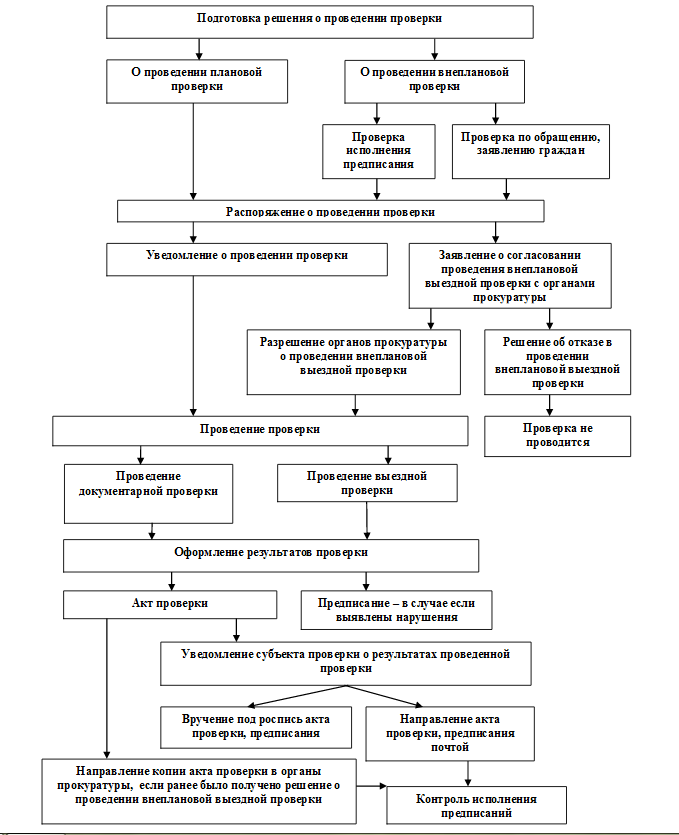 Приложение № 2                                                                                                                к Административному регламентуПРЕДПИСАНИЕ о прекращении нарушений обязательных требований в отношении сохранности автомобильных дорог местного значения «___» _________________ 20___ г.					№________________На основании Акта проверки № ______________ от ___________________________Я, ______________________________________________________________________________________________________________________________________________________________________________________________________________________________________________________                   (фамилия, имя, отчество, должность должностного лица)ПРЕДПИСЫВАЮ:________________________________________________________________________________________________________________________________________________________________________________________________________________________________________________________________________________________________________________________________________(наименование пользователя муниципального дорожного фонда на территории поселения)Пользователь муниципального дорожного фонда поселения обязан проинформировать об исполнении соответствующих пунктов настоящего предписания Администрацию, должностное лицо которой выдало предписание, в течение 7 дней от даты истечения срока их исполнения.Подпись лица, выдавшего предписание:	_____________________                                                                                                                 (подпись)Предписание получено:____________________________________________________________________________________________________________________________________________________________________(фамилия, имя, отчество, должность уполномоченного представителя пользователя муниципального дорожного фонда на территории поселения)«___» _________________ 20___ г.		______________________             (подпись) «___» _______________ 20 ___ г.               (дата составления акта)__________________________________________________________________________            _____________________________________                          (место составления акта)				               (время составления акта)АКТ ПРОВЕРКИсоблюдения требований предписания№ ____________________ «___» ___________ 20 ___ г.   	по адресу	________________________________                                                                                                                                (место проведения проверки)была проведена проверка в отношении:С копией распоряжения о проведении проверки ознакомлен (заполняется приВ ходе проведения проверки:- выявлены факты невыполнения предписаний органов муниципального контроля (с указаниемреквизитов выданных предписаний): ______________________________________________________________________________________С актом проверки ознакомлен (а), копию акта со всеми приложениями получил(а):«___» ______________ 20 ___ г. ________________                                                                                                                                                                       (подпись)Об утверждении Административного  регламента по исполнению Администрацией Михайловского района Алтайского края муниципальной функции «Осуществление муниципального контроля за сохранностью автомобильных дорог местного значения на территории муниципального образования Михайловский район Алтайского края»№ п/пСодержание предписанияСрок исполненияОснования для вынесения    
предписанияПриложение № 3к Административному регламентуНа основании:(вид документа с указанием реквизитов (номер, дата), фамилии, имени, отчества (в случае, если имеется), руководителя, заместителя руководителя органа муниципального контроля, издавшего распоряжение о проведении проверки)(вид документа с указанием реквизитов (номер, дата), фамилии, имени, отчества (в случае, если имеется), руководителя, заместителя руководителя органа муниципального контроля, издавшего распоряжение о проведении проверки)(вид документа с указанием реквизитов (номер, дата), фамилии, имени, отчества (в случае, если имеется), руководителя, заместителя руководителя органа муниципального контроля, издавшего распоряжение о проведении проверки)(фамилия, имя, отчество (в случае, если имеется) физического лица)(фамилия, имя, отчество (в случае, если имеется) физического лица)(фамилия, имя, отчество (в случае, если имеется) физического лица)Продолжительность проверки:Продолжительность проверки:Акт составлен:(наименование органа муниципального контроля)(наименование органа муниципального контроля)(наименование органа муниципального контроля)проведении выездной проверки)(фамилия, имя, отчество (в случае, если имеется), подпись, дата, время)(фамилия, имя, отчество (в случае, если имеется), подпись, дата, время)(фамилия, имя, отчество (в случае, если имеется), подпись, дата, время)Лицо (-а), проводившие проверку:Лицо (-а), проводившие проверку:(фамилия, имя, отчество (в случае, если имеется), должность лица (должностных лиц), проводившего(их) проверку; в случае привлечения к участию к проверке экспертов, экспертных организаций указывается (фамилии, имена, отчества (в случае, если имеется), должности экспертов и/или наименование экспертных организаций)(фамилия, имя, отчество (в случае, если имеется), должность лица (должностных лиц), проводившего(их) проверку; в случае привлечения к участию к проверке экспертов, экспертных организаций указывается (фамилии, имена, отчества (в случае, если имеется), должности экспертов и/или наименование экспертных организаций)(фамилия, имя, отчество (в случае, если имеется), должность лица (должностных лиц), проводившего(их) проверку; в случае привлечения к участию к проверке экспертов, экспертных организаций указывается (фамилии, имена, отчества (в случае, если имеется), должности экспертов и/или наименование экспертных организаций)При проведении проверки присутствовали: ___________________________________________При проведении проверки присутствовали: ___________________________________________При проведении проверки присутствовали: ___________________________________________При проведении проверки присутствовали: ___________________________________________(фамилия, имя, отчество (в случае, если имеется), должность руководителя, иного должностного лица (должностных лиц) или уполномоченного представителя юридического лица, уполномоченного представителя индивидуального предпринимателя, присутствовавших при проведении мероприятий по проверке)(фамилия, имя, отчество (в случае, если имеется), должность руководителя, иного должностного лица (должностных лиц) или уполномоченного представителя юридического лица, уполномоченного представителя индивидуального предпринимателя, присутствовавших при проведении мероприятий по проверке)(фамилия, имя, отчество (в случае, если имеется), должность руководителя, иного должностного лица (должностных лиц) или уполномоченного представителя юридического лица, уполномоченного представителя индивидуального предпринимателя, присутствовавших при проведении мероприятий по проверке)нарушений не выявленоПрилагаемые документы: _________________________________________________________Прилагаемые документы: _________________________________________________________Подписи лиц, проводивших проверку: _______________________________________________Подписи лиц, проводивших проверку: __________________________________________________________________________________________________________________________________________________________________________________________________________________________________________________(фамилия, имя, отчество (в случае, если имеется), должность руководителя, иного должностного лица или уполномоченного представителя юридического лица, индивидуального предпринимателя, его уполномоченного представителя)Пометка об отказе ознакомления с актом проверки:(подпись уполномоченного должностного лица (лиц), проводивших проверку)